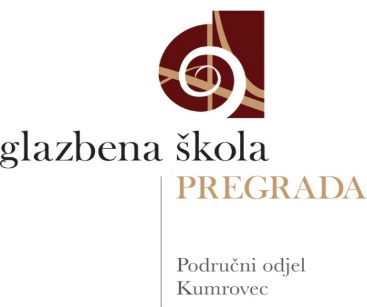 LJETNI ROK PRIJAMNIH ISPITA 7. LIPNJA 2022. ZA 1. RAZRED OSNOVNE GLAZBENE ŠKOLEPODRUČNI ODJEL KUMROVECREZULTATIMinimalni bodovni prag za upis u Glazbenu školu iznosi 100 bodova.Kandidati od rednog broja 1. – 11. stekli su pravo na upis u 1. razred osnovne glazbene škole. Upisi će biti dana 8. lipnja 2022. od 10:00 do 18:00 sati.Na upise donijeti: OIB jednog roditelja i OIB djeteta.                                                                                                                            ravnateljica                                                                                                                       _______________                                                                                                                            Petra TokićREDNI BROJIME I PREZIME KANDIDATABODOVIBODOVIUKUPAN BROJ BODOVANAPOMENA1.GORUP, VANESAklavirSLUH51801.GORUP, VANESAklavirRITAM51801.GORUP, VANESAklavirPAMĆENJE51802.HRŽICA, KLARAflautaSLUH51802.HRŽICA, KLARAflautaRITAM51802.HRŽICA, KLARAflautaPAMĆENJE51803.JAVORIĆ ILIĆ, DINAklavirSLUH51803.JAVORIĆ ILIĆ, DINAklavirRITAM51803.JAVORIĆ ILIĆ, DINAklavirPAMĆENJE51804.VRAGOVIĆ, VEDRANgitaraSLUH51804.VRAGOVIĆ, VEDRANgitaraRITAM51804.VRAGOVIĆ, VEDRANgitaraPAMĆENJE51805.FIKET, NIKAsaksofonSLUH41685.FIKET, NIKAsaksofonRITAM51685.FIKET, NIKAsaksofonPAMĆENJE51686.HORVATEK, LUKAsaksofonSLUH41566.HORVATEK, LUKAsaksofonRITAM51566.HORVATEK, LUKAsaksofonPAMĆENJE41567.IVEKOVIĆ, SARAviolinaSLUH41567.IVEKOVIĆ, SARAviolinaRITAM41567.IVEKOVIĆ, SARAviolinaPAMĆENJE51568.KATANČIĆ, KARLObaritonSLUH41568.KATANČIĆ, KARLObaritonRITAM41568.KATANČIĆ, KARLObaritonPAMĆENJE51569.KLADNIČKI, PETARsaksofonSLUH41569.KLADNIČKI, PETARsaksofonRITAM41569.KLADNIČKI, PETARsaksofonPAMĆENJE515610.ŠTULEC, JAVORtrubaSLUH415610.ŠTULEC, JAVORtrubaRITAM415610.ŠTULEC, JAVORtrubaPAMĆENJE515611.ŽITNIK, NIKOLAharmonikaSLUH415611.ŽITNIK, NIKOLAharmonikaRITAM515611.ŽITNIK, NIKOLAharmonikaPAMĆENJE4156